Приложение 1к Порядку изготовления, учета и выдачи технических талонов на годность к плаванию маломерного судна (пункт 2.1, 2.2, 2.3)             (лицевая сторона)ГИМС   МЧС ДНР     20     г. 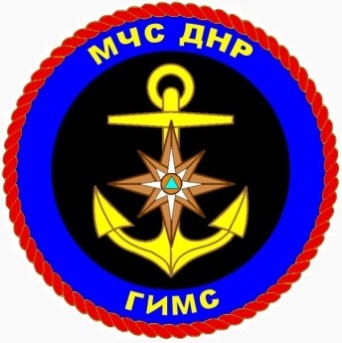                АА 000001____________________________________________________________________             (оборотная сторона)                                                     (хранится в инспекции)  Технический талон АА  000001                к Техническому талону АА 000001                                  на годность  к плаванию                                        на годность к плаванию               маломерного судна                                                маломерного суднаТип  и формула класса судна__________             1. Тип судна______________________________________________________________   	           _________________________________                                             Государственный регистрационный		        2.. Государственный регистрационный номер _____________________________	        номер _____________________________3. Владелец судна_______________________                               ______________________________________                                           ( Ф. И. О.)                                          4. Техническое освидетельствование прошел              3.  Технический талон получил ______________________________________                     _______________________________                                 ______________________________________                        (подпись, Ф.И.О. владельца судна)               ( подпись, Ф.И.О. и штамп госинспектора«        » _________________ 20       г.                                «        » _________________ 20      г.